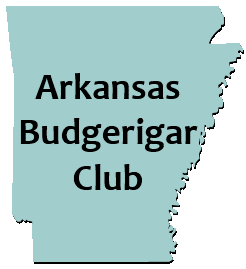 LABOR DAY WEEKEND SHOW!September 4, 2021                                         BAA Panel Judge: Julie WillisAll Divisions: Rare, Junior, Novice, Intermediate, ChampionEntry Fee- $3 per bird ($30 max fee)LOCATION: Tyndall Park Gene Moss building ADDRESS: 913 E. Sevier St. Benton, AR 72015Schedule of Events:Friday- September 3, 202112:00pm- Show Hall opens for show setup/bird check in. 6:00 pm-Dinner (a la carte) at local restaurant.Saturday- September 4, 20217:00 am- Show Hall opens9:00 am- Bird check in and entries complete. Staging of birds. 10:00am- Judging begins12:00pm- Lunch: provided by club. (Sides, desserts, drinks, etc. would be appreciated.) 1:00 pm- Bird Auction (Donated birds and items for the auction are greatly appreciated.)2:00 pm- Raffle Item winners are selectedHotel Information:Best Western (Pet Friendly)Address: 17036 I-30 Benton, Ar 72019Phone #: 501-778-9695*Mention Arkansas Budgie Club for special rate of $79.00*For any other information contact:  Bill McLean Jr.Phone #: 501-922-5656    Email: billmclean@att.net**Email entry forms to Show Secretary: Joshua Anthony- joshda12101984@gmail.com**